Во время поездки и на водителя, и на пассажира влияет целая совокупность факторов: ветер, солнце, ослепительный ландшафт, холод, вибрация, движение и многое другое.Внимательные водители! Только вы делаете снегоходы безопасными!Не пейте алкоголь за рулем! Забудьте о мифе, что алкоголь якобы согревает замерзшего человека. Он расширяет кровеносные сосуды и притупляет чувство холода, но он никаким образом не согревает тело. Напротив, алкоголь может увеличить риск развития гипотермии – опасного понижения температуры тела. Выпив алкогольный напиток, вы можете только почувствовать себя теплее, а в это время тело все больше мерзнет.Алкоголь увеличивает чувство усталости, ослабляет вашу способность принимать верные решения и замедляет время реакции. Алкоголь – одна из составляющих, ведущих к катастрофе или аварии.Смотрите впередПомните, что именно вы, внимательные водители, делаете поездку на снегоходе безопасной. Многих проблем можно избежать, руководствуясь здравым смыслом. Небольшую проблему можно решить, если у вас есть комплект необходимых инструментов, запчасти, фонарик, аптечка первой помощи и ряд вещей на случай непредвиденных ситуаций, например, высококалорийная пища, средства для разведения огня и компас.Подготовьте карту маршрутаМаршрутная карта, в которой содержится ваш запланированный маршрут может спасти жизнь и сэкономить время. Оставьте такую карту-план у своих родственников или друзей.Следуя примеру путешественников, составляющих маршрутные карты, всегда сообщайте своей семье и друзьям, что вы вернулись или добрались до места назначения. Никто не любит бессмысленные поиски.Берегитесь темноты. Внимательно ездите при плохой освещенности и в темноте.Следует особенно внимательно относиться к плохой освещенности и темноте. Сбросьте скорость и следите за другими водителями. Повышенного внимания требуют хмурые, облачные дни.Выбирайте скорость с учетом протяженности отрезка, который освещается фарами. Задайте себе вопрос: «Достаточно ли низкая у меня скорость, чтобы вовремя заметить какой-либо предмет и избежать с ним столкновения?»Ночью при движении по озерам и большим открытым участкам становится сложно оценивать расстояния и направления движения. Когда вы ездите ночью, важно наметить для себя какой-нибудь ориентир.Берегитесь водыОсновное правило безопасности – никогда не пересекать на снегоходе озера и реки. Помимо того, что можно провалиться под лед, у машины будет гораздо меньше сцепление при ускорении, повороте и остановке по сравнению со снежной поверхностью.Столкновения на ледяной поверхности озер составляют существенную долю всех аварий. Не следует считать, что поверхность озер - плоская, большая открытая площадка, на которой нет препятствий.Не забывайте, что если вы можете ехать и поворачивать в любом направлении, не испытывая никаких ограничений, то точно так же могут вести себя и другие водители. Опасность столкновения, в таком случае, может возникнуть с любой, самой неожиданной для вас стороны.Тем не менее, если вы все же ездите на снегоходе по льду, вы должны быть абсолютно уверены, что лед толстый и безопасный. Не полагайтесь на суждения других водителей снегоходов. Вы сами несете ответственность за свою собственную безопасность. Самая частая причина смертности среди водителей снегоходов приходится на долю случаев, когда водитель тонет. Подумайте о том, чтобы купить специальный гидрокостюм для снегохода, который способен держаться на поверхности воды.Если вы провалились под снег, помните, что ваш комбинезон (даже если это не гидрокостюм) и шлем могут держать вас на поверхности воды в течение нескольких минут. Попытайтесь выбраться на лед, воткните в него какой-нибудь острый предмет, за который можно держаться и подтягиваться. Отталкивайтесь ногами, чтобы забраться на лед, как это делает тюлень.Если лед продолжает трескаться, продолжайте двигаться вперед по направлению к берегу или в том направлении, откуда вы двигались до того, как провалились под лед. Не снимайте перчатки или рукавицы.Как только вы оказались на льду, начинайте перекатываться дальше от воды. Не вставайте на ноги до тех пор, пока не окажетесь достаточно далеко от воды.Памятка для водителей снегоходов о безопасной езде 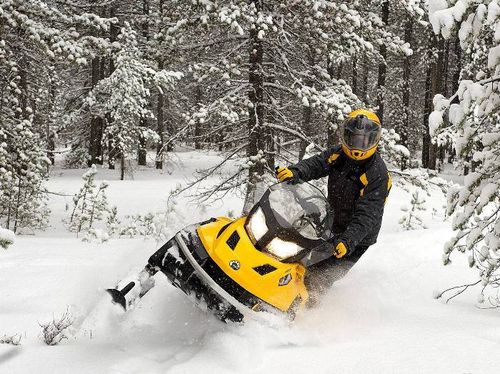 